報名表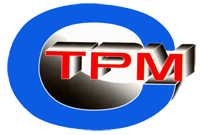 ★請傳真報名 (04)2380-4178 或 Email: 005@ctpm.org.tw 、006@ctpm.org.tw 丁小姐※敬請將本課程傳閱相關部門，報名表若不敷使用請自行影印※注意事項：活動免費參加即日起報名至 8/5(三)或額滿為止，依報名人數決定開課與否，並俟確定人數開課後
予mail通知，若人數不足10名時，則不予開班。。如遇不可抗力之因素，本協會保留活動之更改權力。課程前三日以e-mail或電話通知各報名廠商聯絡人，若聯絡人未收到任何通知請來電洽詢。活　動活　動活　動從TPM到智能數位轉型推動經驗分享會從TPM到智能數位轉型推動經驗分享會從TPM到智能數位轉型推動經驗分享會從TPM到智能數位轉型推動經驗分享會從TPM到智能數位轉型推動經驗分享會日　期日　期112年4月20日(四)112年4月20日(四)公司名稱公司名稱公司名稱統　編統　編公司地址公司地址公司地址項次姓名姓名姓名職稱職稱手機EmailEmailEmailEmail素食1□2□3□4□5□聯絡人姓名聯絡人姓名職 稱聯絡人Email聯絡人Email聯絡人電話聯絡人電話分 機報名人數報名人數共     　　人共     　　人共     　　人